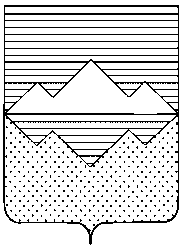 АДМИНИСТРАЦИЯСАТКИНСКОГО МУНИЦИПАЛЬНОГО РАЙОНАЧЕЛЯБИНСКОЙ ОБЛАСТИПОСТАНОВЛЕНИЕОт «09» ноября 2016 года № 782г. Сатка«О проведении смотра-конкурса на «Лучшее новогоднее оформление предприятий торговли и общественного питания» на территории Саткинского муниципального района»           В целях повышения уровня торгового обслуживания населения, предоставления услуг общественного питания, улучшения архитектурно-художественного облика и выразительности предприятий торговли и общественного питания в преддверии новогодних праздников, а также создания праздничной атмосферы для покупателей и жителей Саткинского муниципального района в предновогодние дни, новогодние и рождественские праздники, и повышения эстетической культуры населения   ПОСТАНОВЛЯЮ:1. Отделу  координации потребительского рынка, организации торговли и услуг Администрации Саткинского муниципального района  провести с 15 декабря 2016 года по 26 декабря 2016 года районный смотр-конкурс предприятий торговли, общественного питания всех форм собственности на «Лучшее новогоднее  оформление предприятий торговли и общественного питания»  к Новогодним  праздникам 2017 года.2. Утвердить Положение   о  проведении  районного  смотра-конкурса  «Лучшее новогоднее  оформление предприятий торговли, общественного питания».3. Начальнику отдела организационной и контрольной работы Управления делами и организационной работы Администрации Саткинского муниципального района (Корочкина  Н.П.) опубликовать  настоящее постановление в газете «Саткинский рабочий» и на официальном сайте Администрации Саткинского муниципального района.4. Организацию выполнения настоящего постановления возложить на заместителя Главы Саткинского муниципального района по экономике и стратегическому развитию Терентьева Е.А.5. Настоящее постановление вступает в силу со дня его подписания. Глава Саткинского муниципального района                                                        А.А. ГлазковПРИЛОЖЕНИЕк постановлению АдминистрацииСаткинского муниципального районаот «_____» _______ 2016 года № _____ПОЛОЖЕНИЕо проведении смотра-конкурса на «Лучшее новогоднее оформление предприятий торговли, общественного питания» на территории Саткинского муниципального района I. Общие положения1. Районный смотр - конкурс «Лучшее новогоднее оформление предприятий торговли, общественного питания» на территории Саткинского муниципального района (далее смотр - конкурс) проводится в целях:1) повышения уровня торгового обслуживания населения, предоставления услуг общественного питания;2) улучшения архитектурно-художественного облика и выразительности предприятий торговли и общественного питания в преддверии новогодних праздников;3) создания праздничной атмосферы для покупателей и жителей Саткинского муниципального района в предновогодние дни, новогодние и рождественские праздники и повышения эстетической культуры населения;4) привлечения руководителей предприятий торговли и общественного питания к праздничному оформлению фасадов зданий и прилегающих к ним территорий;2. Смотр-конкурс проводится с целью выявления лучших исполнителей образного, цветового и светового решения в оформлении фасадов зданий и закрепленных территорий предприятий торговли и общественного питания всех форм собственности в преддверии празднования Нового 2017 года по следующим номинациям:1)  лучшее оформление предприятий торговли (торговые центры, магазины, рынки).2) лучшее оформление предприятий общественного питания (кафе, рестораны, столовые).3. Новогоднее оформление может быть выполнено с применением современных технологий, материалов, светотехнических средств, отвечающих нормам пожарной безопасности, декорированием деревьев, расположенных на прилегающей территории или вблизи предприятия, размещением снаружи ростовых кукол, ледяных или снежных фигур новогодних и сказочных персонажей.II. Организация проведения смотра-конкурса4. Организатором смотра-конкурса является Администрация Саткинского муниципального района.5. Участниками смотра-конкурса могут быть организации, предприятия, торговли и общественного питания Саткинского муниципального района независимо от организационно-правовой формы.III. Порядок проведения смотра-конкурса6. Участники смотра-конкурса должны подать заявку о своем желании принять участие по адресу: 456910, г. Сатка, ул. Металлургов, 2 (отдел координации потребительского рынка, организации торговли и услуг, кабинет № 9), тел. 8 (35161)-435147. Конкурсная комиссия в период с 20.12.2016 по 25.12.2016 осуществляет осмотр всех территорий – участников конкурса.IV. Критерии оценки8. Основными критериями при подведении итогов смотра-конкурса в номинации «Лучшее новогоднее оформление фасадов зданий и прилегающих к ним территорий» являются:1) оформление фасадов:внешнее санитарно-техническое состояние и содержание конкурсного объекта;наличие наибольшего количества различных праздничных светотехнических элементов и иных средств новогоднего и рождественского оформления фасадов конкурсных объектов;художественная выразительность, оригинальность в оформлении фасадов;2) оформление прилегающей территории:наличие тематического новогоднего и рождественского оформления на прилегающей территории.V. Порядок подведения итогов смотра-конкурса9. Комиссия определяет победителя Конкурса в каждой из номинаций.10. В каждой номинации определяется по 3 призовых места.11. Комиссия проводит оценку конкурсных объектов:1) по каждой номинации по всем критериям, указанным в разделе IV настоящего Положения, по 100-бальной системе:за внешнее санитарно-техническое состояние и содержание конкурсного объекта – по 20-бальной системе;за наличие различных светотехнических элементов и иных средств новогоднего и рождественского оформления – по 20-бальной системе;за оригинальность оформления фасада – по 50-бальной системе;за оформление прилегающей территории – по 10-бальной системе.12. Количество призовых мест по решению конкурсной комиссии может быть увеличено.13. Решение комиссии принимается простым большинством голосов. В случае равенства голосов, право решающего голоса имеет председатель комиссии. Результаты смотра-конкурса оформляются протоколом, который подписывается членами комиссии.VI. Состав комиссии смотра-конкурса14. Председатель комиссии: Терентьев Е.А. – заместитель Главы Саткинского муниципального района по экономике и стратегическому развитию;15.  Члены комиссии: Ниязова Т.В. – начальник отдела координации потребительского рынка, организации торговли и услуг;Павлюкова О.А. – ведущий специалист отдела координации потребительского рынка, организации торговли и услуг; Кулагин  В.А.  – старший экономист отдела координации потребительского рынка, организации торговли и услуг; 16. Секретарь комиссии: Мурай Н.В. - ведущий специалист отдела координации потребительского рынка, организации торговли и услуг.7. Награждение победителей смотра-конкурса 17. Торжественное награждение победителей районного смотра-конкурса проводится Главой Саткинского муниципального района.